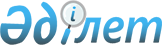 О частичном изменении структуры Аппарата Президента Республики Казахстан
					
			Утративший силу
			
			
		
					Постановление Президента Республики Казахстан от 17 апреля 1995 г. N 2204. Утратило силу - Указом Пpезидента РК от 20 октябpя 1995 г. N 2565



          В связи с вводом в эксплуатацию Резиденции Президента Республики
Казахстан и в целях повышения эффективности работы по информационному
обслуживанию деятельности Президента и Правительства республики,
качественного улучшения ее освещения постановляю:




          Образовать телерадиокомплекс в составе Пресс-службы Президента
Республики Казахстан.




          Определить дополнительную штатную численность ответственных и
технических работников телерадиокомплекса в количестве соответственно
7 и 28 единиц и их должностные оклады согласно приложению.




          Установить персоналу телерадиокомплекса надбавки к должностным
окладам в размере 30 процентов за особый режим работы.




          Кабинету Министров Республики Казахстан выделить дополнительные
ассигнования на содержание Аппарата Президента Республики Казахстан.




          Руководителю Аппарата Президента Республики Казахстан внести
соответствующие изменения в штатное расписание.








                    Президент




                Республики Казахстан





                                            Приложение



                                     к постановлению Президента
                                        Республики Казахстан
                                     от 17 апреля 1995 г. N 2204











                                            Структура




           телерадиокомплекса Пресс-службы
           Президента Республики Казахстан
           и должностные оклады работников
----------------------------------------------------------------------
N  !Наименование должностей !Кол-во штатных !Должностной    !
пп !                        ! единиц        ! оклад (тенге) !
----------------------------------------------------------------------
I. Заместитель руководителя
   Пресс-службы Президента
   Республики Казахстан -
   руководитель
   телерадиокомплекса             I             4300

2. Заместитель руководителя
   телерадиокомплекса             I             3900

3. Заведующий сектором            5             3750

4. Ведущий инженер                9             3300

5. Инженер I категории            4             3125

6. Видеорежиссер                  3             3000

7. Звукорежиссер                  3             3000

8. Телеоператор                   4             3000

9. Администратор                  2             2600

10. Заведующий видеофонотекой     I             3000

11. Старший специалист            I             2250

12. Старший специалист -
    заведующий складом            I             2250

     
      
      


					© 2012. РГП на ПХВ «Институт законодательства и правовой информации Республики Казахстан» Министерства юстиции Республики Казахстан
				